Anouketh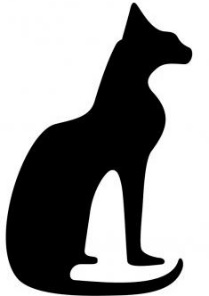 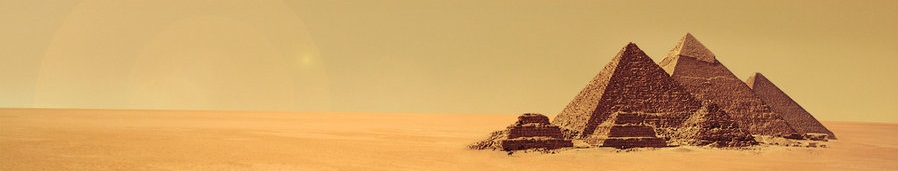 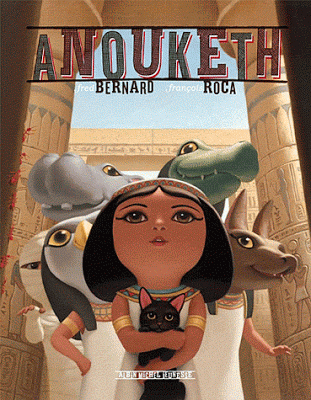 François Roca et Fred BernardAnoukethFrançois Roca et Fred BernardAnoukethFrançois Roca et Fred BernardAnoukethFrançois Roca et Fred Bernard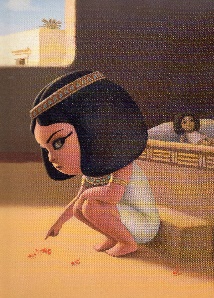 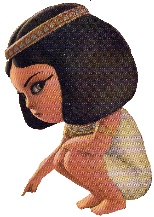 estestenen.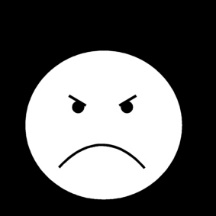 .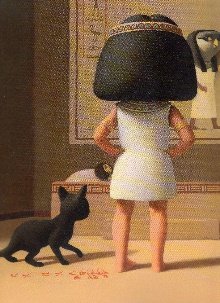 SesSes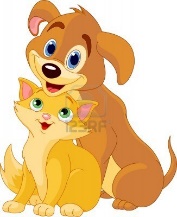 sontsont.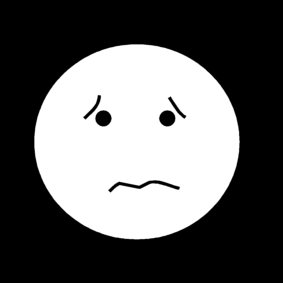 .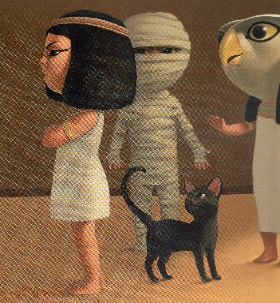 IlsIlsluilui: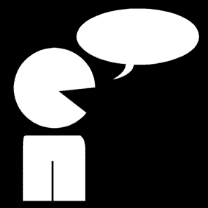 :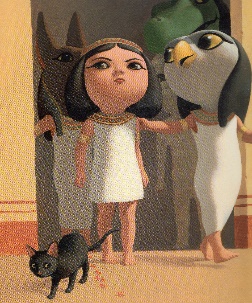 « Allons« Allonsnousnous. »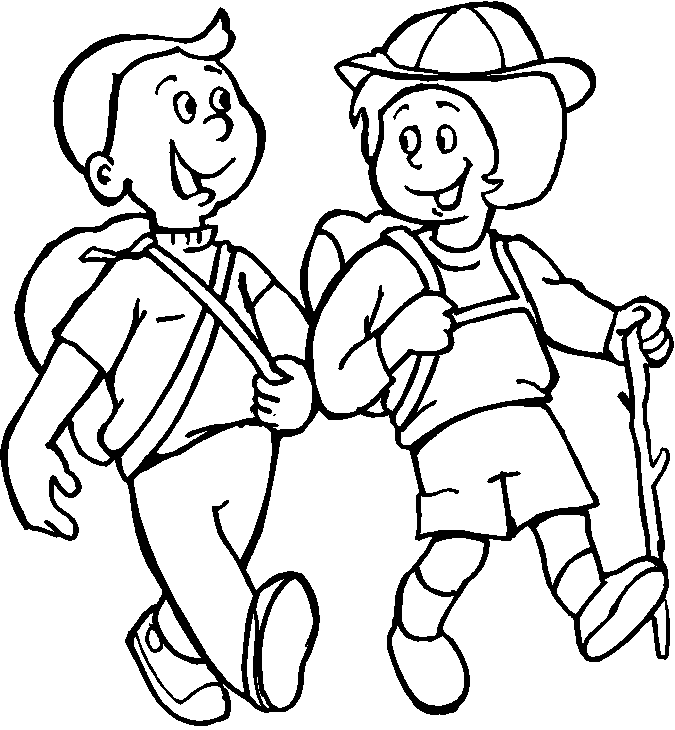 . ». ». »Anoukethestencolère.Sesamissontinquiets.Ilsluidisent :« Allonsnouspromener. »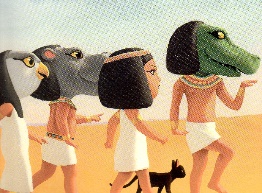 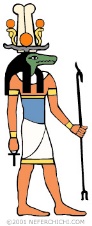 :c’estle?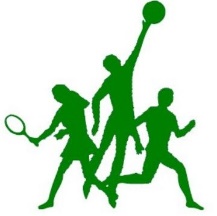 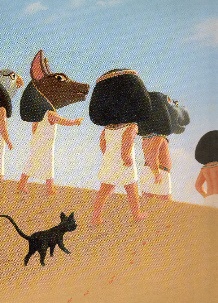 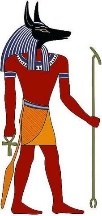 :c’estle?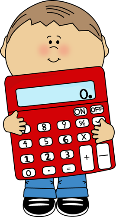 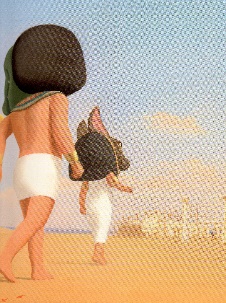 La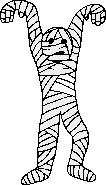 :c’estles?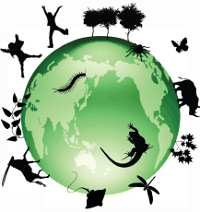 ?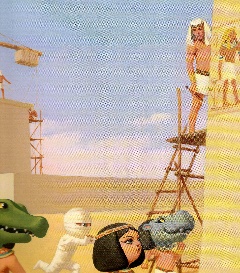 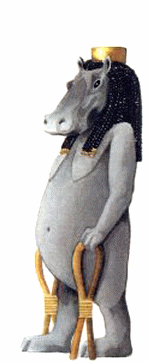 :c’esttes?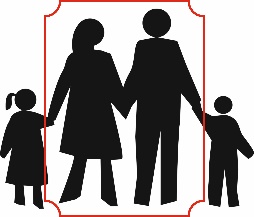 ?Sobekdit :c’estlesport ?Anubisdit :c’estlecalcul ?Lamomiedit :c’estlessciences ?Touérisdit :c’esttesparents ?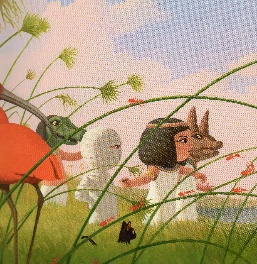 estauborddu.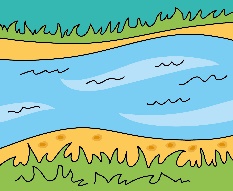 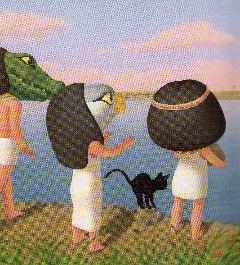 Elleesten.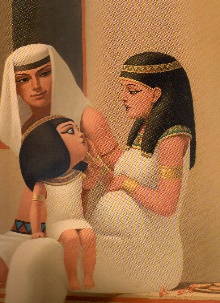 Sa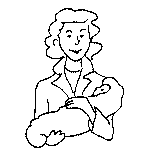 vaavoirun.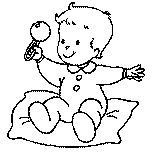 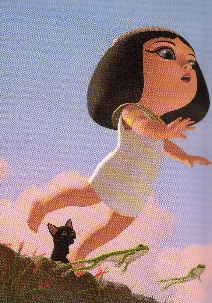 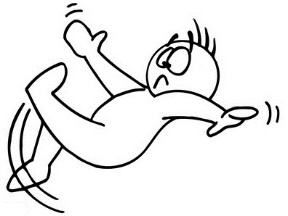 dansle.AnoukethestaubordduNil.Elleestencolère.Samamanvaavoirunbébé.AnoukethtombedansleNil.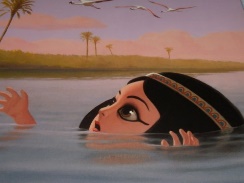 vase!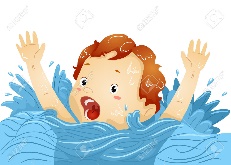 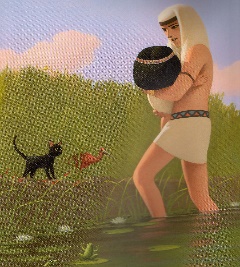 Son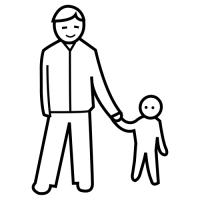 .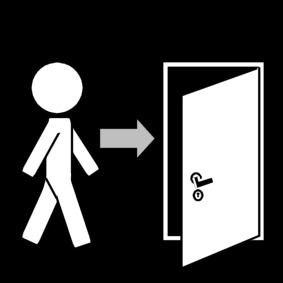 Ils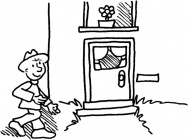 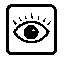 lad’.d’.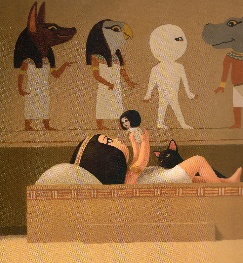 sesent.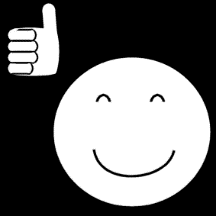 Anoukethvasenoyer !Sonpèrearrive.Ilsrentrentvoirlamamand’Anouketh.Anoukethsesentbien.AnoukethamiinquietdirepromenersportcalculsciencesparentsSobekAnubismomieTouériscolèremamanbébétombeNilpèrearriverrentrervoirbiennoyer